Al Dirigente scolastico IC Campagna CapoluogoDICHIARAZIONE DI SERVIZIO CONTINUATIVOIl sottoscritto ______________________________ nato a _________________ il _____________ dichiara sotto la sua responsabilità di prestare servizio, nel corrente anno scolastico 2020/21, presso la unità  scolastica ___________________________________________________________ ubicata nel comune di _____________di attuale titolarità e di aver prestato ininterrottamente servizio nella medesima unità scolastica (a) conservandone la titolarità, ovvero in altre istituzioni per cui non si interrompe la continuità. Anni di continuità: Dichiaro, altresì, di aver prestato ininterrottamente servizio nel succitato comune, conservandone la titolarità in altre unità scolastiche dello stesso, nei seguenti anni scolastici immediatamente precedenti a quelli già dichiarati (b): NAPOLI, __________________ Firma _______________________________ NOTE a) L’introduzione nell’a.s. 1998/99 dell’organico funzionale di circolo, per la scuola primaria, e nell’a.s. 1999/2000 nella scuola dell’infanzia, non costituisce soluzione di continuità del servizio ai fini della dichiarazione di servizio continuativo. Nel caso di passaggio dal plesso di titolarità del docente al circolo corrispondente. Il trasferimento ottenuto precedentemente all’introduzione dell’organico funzionale tra plessi dello stesso circolo interrompe la continuità di servizio. b) la dichiarazione di servizio continuativo nel comune e' riservata ai docenti individuati come perdenti posto.
c) Riportare il codice della scuola nel caso in cui risulti diversa da quella attuale.
d) Nel caso venga impostata la scuola di cui alla nota c) riportare la motivazione dell’ assegnazione su tale sede. 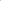 ANNO SCOLASTICOSCUOLA (C)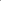 NOTE (D)12345678910ANNO SCOLASTICOSCUOLA (C)1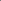 2345678910